13	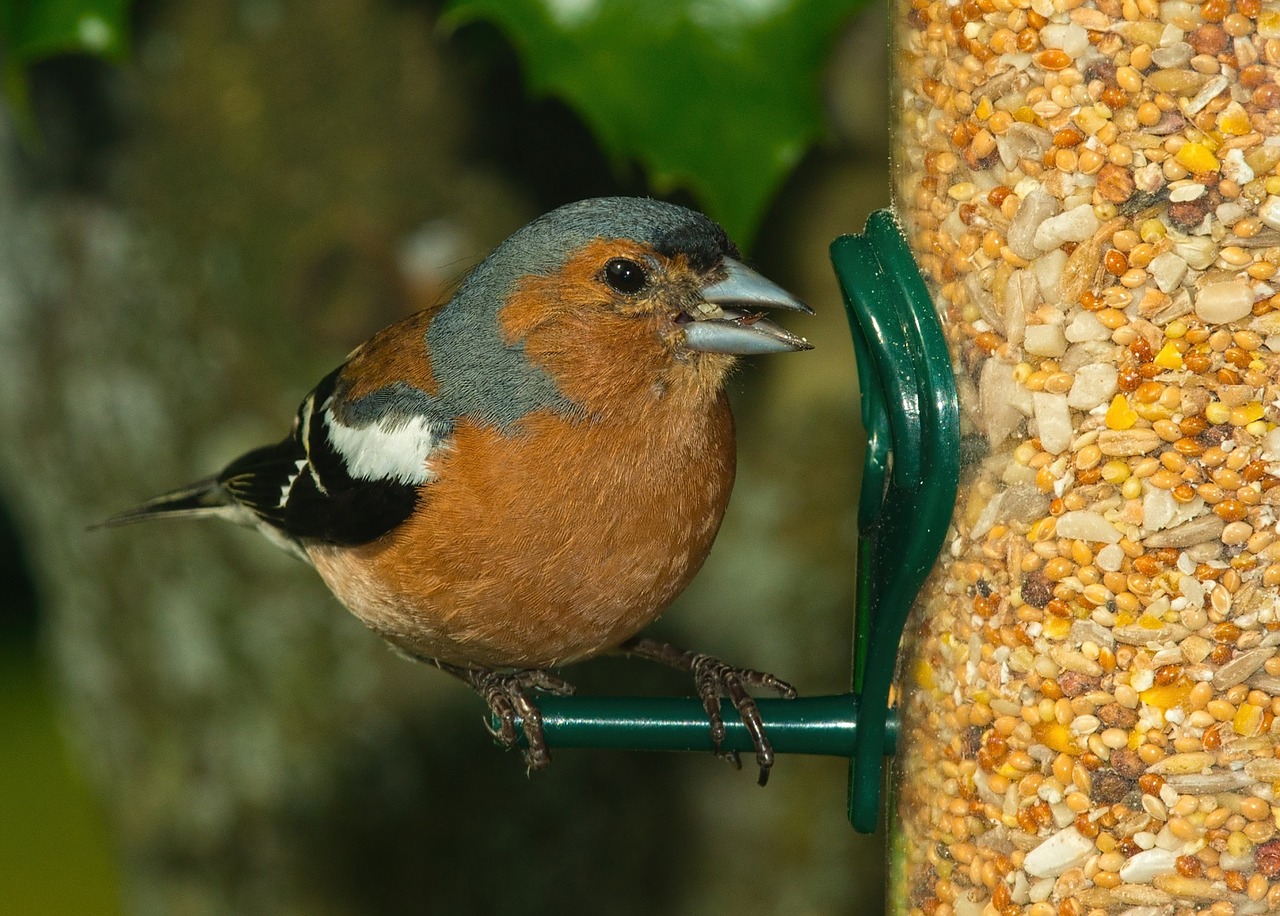 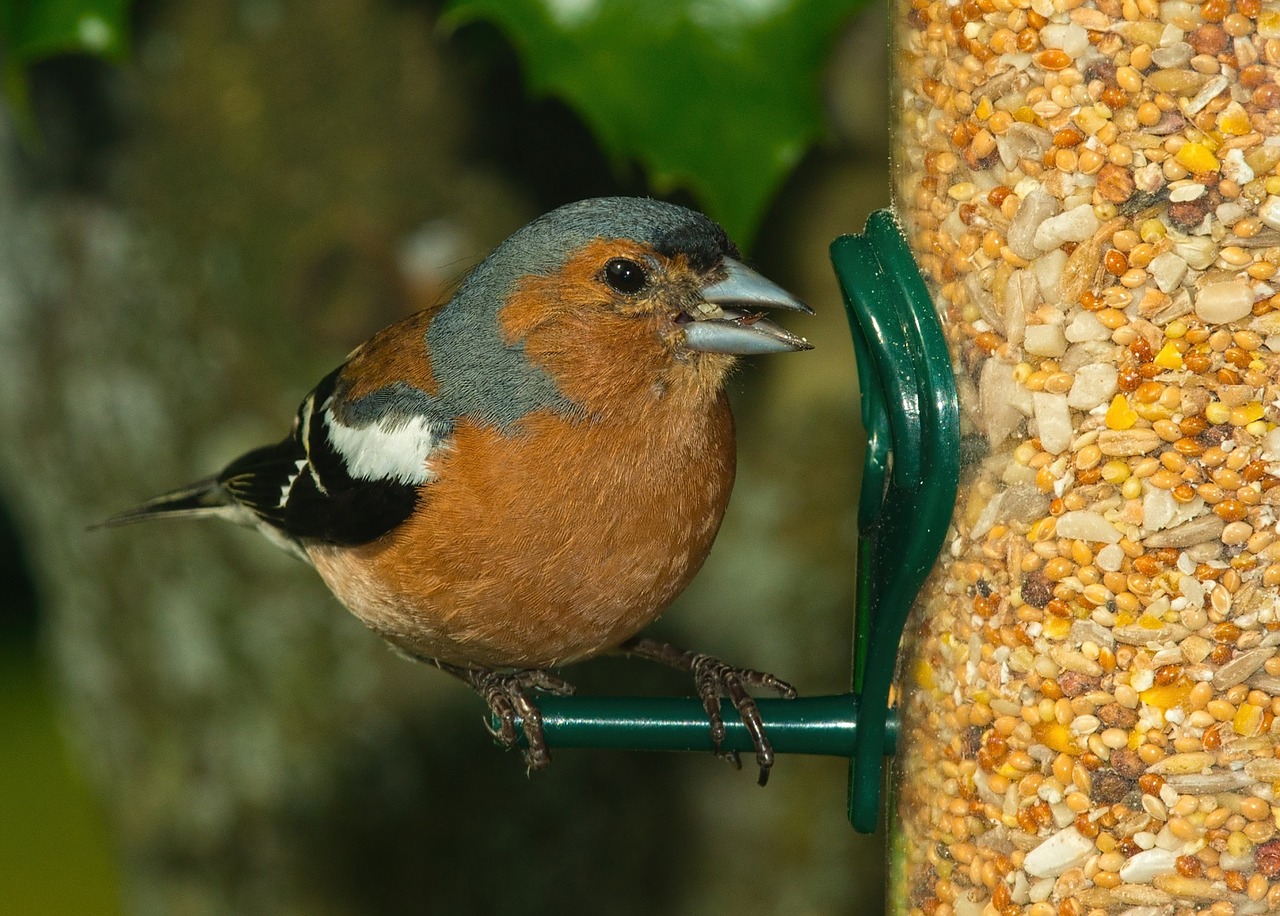 